Iphone 6 promocjeZastanawiasz się nad kupnem nowego telefonu? Mamy dla Ciebie ciekawą propozycję jaką jest <strong>Iphone 6</strong>. Sprawdź już dziś czym się wyróżnia oraz wyszukaj najlepsze <strong>promocje</strong>.Posiadanie telefonu nie jest dziś już niczym zaskakującym. Jednak duże znaczenie ma to jaki model wybierzemy. Jedną z naszych propozycji, która wydaje się obecnie najciekawszą jest Iphone 6. Warto się zainteresować ponieważ właśnie ten model znajduje się obecnie na promocji.Iphone 6 promocje i jego zaletyCzym różni się Iphone 6 na promocji od innych modeli Iphonów? Przede wszystkim wyróżnia się większym rozmiarem. Dzięki temu jest bardziej funkcjonalny i może pełnić nie tylko rolę telefonu, ale także komputera. Oglądanie ulubionego serialu czy też filmu nie będzie już sprawiać problemu. Kolejną z jego zalet jest jego wielka wydajność. Nowy procesor A8 zapewnia więcej mocy i dłuższą pracę, sterując przy tym większym wyświetlaczem.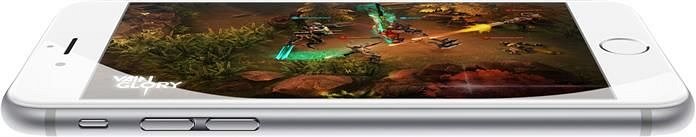 Iphone 6 - gdzie kupić? Iphone 6 promocje - tutaj możesz sprawdzić gdzie kupić ten telefon w najniższej cenie. Oprócz tego zapoznasz się także z jego największymi zaletami. Iphone 6 na promocji może być Twój.